*PREFEITURA MUNICIPAL DE RIBEIRÃO CORRENTEDEPARTAMENTO DE EDUCAÇÃO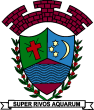 E.M.E.B. “JORNALISTA GRANDUQUE JOSÉ”Rua Marechal Deodoro, 815 – B airro Centro – Ribeirão Corrente - SP. CEP: 14445-000 - Fone: (16) 3749.1017Ato de Criação: Lei Municipal Nº 986, de 20 de março de 2008Email - granduquejose@educacao.sp.gov.brESTUDO EM CASA – DISTANCIAMENTO SOCIAL – COVID 19ATIVIDADES DE ÉTICA – 8º A e B – 1 AULA16ª SEMANA: DE  20 /07/2020 a 30/07/2020PROFª.  Mariângela ORIENTAÇÕES:Colar o texto e as questões no cadernoResponder as questõesTirar foto SOMENTE DAS QUESTÕES RESPONDIDAS e enviar para a professora até dia 30 de julhoO menino que crescia pra dentroEra uma vez um menino que pedia muitas coisas aos seus pais. No Natal, fazia uma lista enorme de pedidos para o Papai Noel, no seu aniversário também fazia outra lista grande.Tinha muitos brinquedos, roupas e sapatos. Não dividia nada com ninguém. Tudo era só seu. Quando via um brinquedo em uma vitrine de loja logo pedia para a mamãe comprar. Só pensava em si.Até que um dia, apareceu um menino descalço e faminto à porta da sua casa, pedindo comida. O menino não trazia nada nas mãos, na cabeça... sequer bolsos no seu calçãozinho sujo tinha. Podia-se dizer que era um menino sem nada.O menino que tinha tudo que queria perguntou o seguinte ao menino pedinte:- O que você quer?- Um prato de feijjão.- Só isso?- O resto eu tenho.- O que você tem?- Amor!- Só isso?- Quem tem amor tem quase tudo!- Espera! Vou buscar o prato de feijão pra você!O menino que tinha tudo preparou um prato de feijão para o menino pedinte e foi levar até o portão fechado, mas meio intrigado com a resposta daquele menino que parecia não ter nada.- Aqui está o seu prato de feijão!- Muito obrigado!- Me diga uma coisa: o que é o amor?- Ah! É uma coisa que nasce na gente quando aprendemos a crescer pra dentro.- Obrigado pela explicação!- Tenho que ir! Vou dividir esse prato de feijão com a minha mamãe.O menino que tinha tudo entrou em casa, foi pro espelho e levantou a camisa. Queria saber se crescia pra dentro. Como se ver por dentro? Ele não sabia. Nunca preocupou-se com coisas difíceis. Nem tinha como saber, pois seus pais não tinham tempo para ouvi-lo. Viviam muito ocupados com os amigos e trabalho.Ouviu a campainha tocar, novamente, e correu para o portão. Era o mesmo menino pedinte.- Que quer novamente?- Dizer obrigado por me amar!- Obrigado! Mas o que é amar?- Uma coisa que faz a gente crescer pra dentro.- Continuo do mesmo tamanho!- Não! Você cresceu muito pra dentro ao me dar o prato de feijão.- Eu não senti nada crescer em mim.- Quando aprender a amar outras pessoas sentirá. Tenho que ir.- Tá certo!- Tchau!O menino que tinha tudo voltou para dentro de casa ainda mais intrigado. E no outro dia pediu à mulher que cuidava dele para irem doar pratos de feijão às pessoas carentes. Assim, ele sentiu crescer pra dentro sendo amado e amando todo mundo.Exercício para o bom pensar.1 - Como você se sente com o que tem?2 - Você gostaria de ter mais coisas? O quê?3 - O que nos faz crescer pra dentro além do amor?4 - O que é o amor para você?5 - Será que as pessoas veem quando crescemos pra dentro? Explique.6 - Você já se sentiu crescer pra dentro? Como foi a experiência?